Pielikums Nr.1Madonas novada pašvaldības domes20.04.2021. lēmumam Nr.162(prot.Nr.9, 22.p.)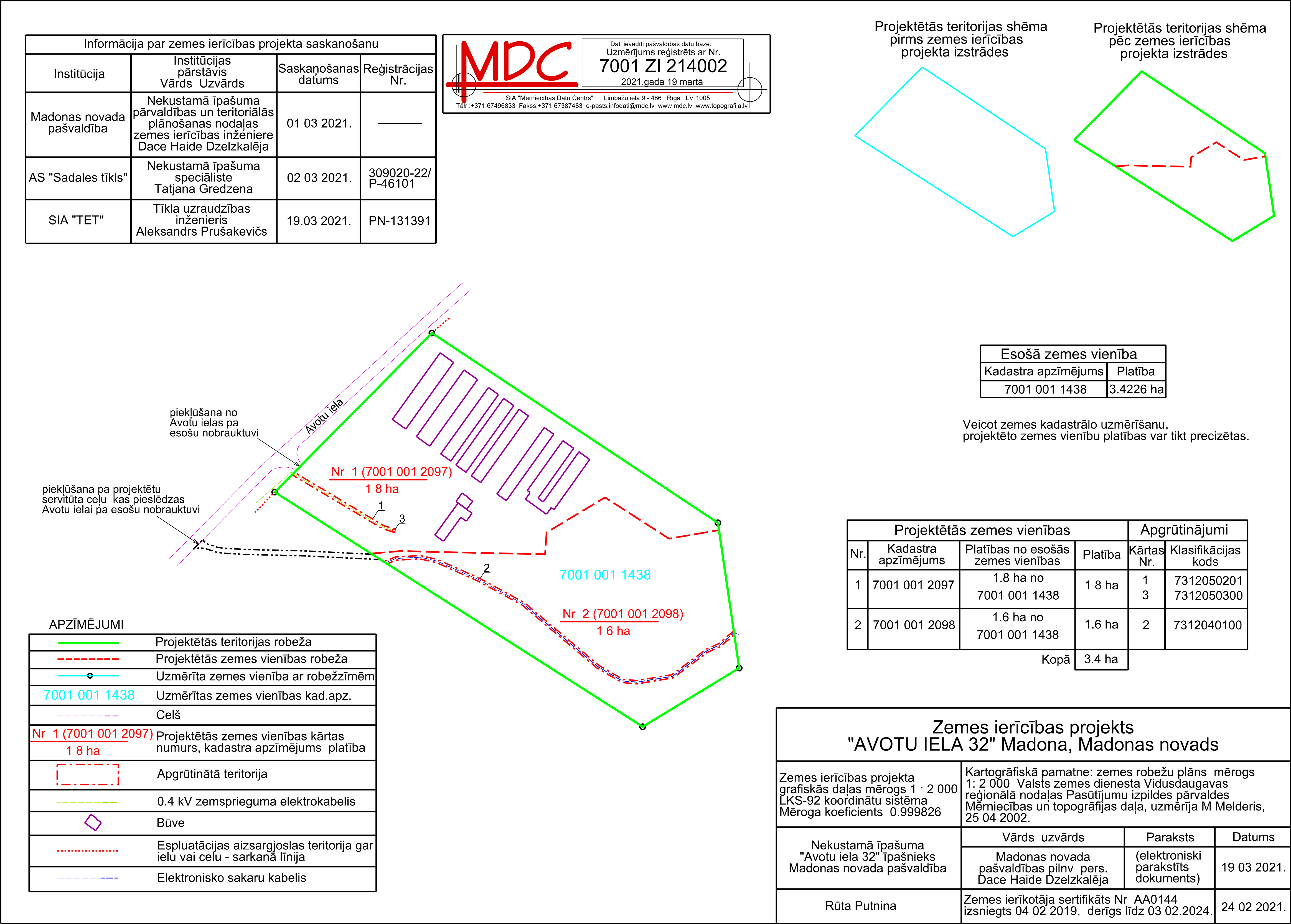 